JAIN JAGRUTI CENTRE CENTRAL BOARD CHARITABLE TRUST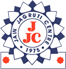 GIRLS HOSTEL APPLICATION FORM201, Matharu Arcade, Subhash Road, Above Axis Bank ,Vile Parle (E), Mumbai - 400 057.Tel.: 66956699 / 66973038Email: admin@jainjagruti.com | Website: www.jainjagruti.comApplication Date:-Full Name :-DOB:-Aadhaar No:-Mobile No:-Native Place, District /State:-	Email Address :Instagram :		Facebook ID :	LinkedIn :PROPOSED EDUCATIONCollege :-	City:-University:-State:-	   Proposed Course:-	Course Duration(Months /Years):- Date of        Starting Study:-  Will be completed in the Month/Year:-	DECLARATION	I have carefully read this application form for JJC Hostel and I agree to abide by all terms and conditions of JAIN JAGRUTI CENTRE CENTRAL BOARD CHARITABLE TRUST. I agree to furnish further informations and when called for and also appear for an interview as and when required / called by the TRUST.Date :	(Full Signature)Place :	(Full Name)(To be filled by applicants father / guardian)  I, Mr./Ms.  Father/ Guardian of Mr./Ms.  hereby give consent to my  daughter / ward to enrol for Hostel managed by Jain Jagruti Centre Central Board Charitable Trust.  The details furnished in Form A above are correct. I also agree that all the terms and conditions are binding to my family                                                                                                           members.  Full Name   Occupation Present Address Area(Landmark)Office/Business AddressTel No. (O)	Mobile :Tel No. (R)	E-mail :Date :	Signature :(To be filled by TRUSTEE / PRESIDENT of Local Jain Sangh to whom the applicant belong)I know Mr./Ms.	 Daughter of Shri.Since Last	years and her family for	years. The applicant is a Jain and belongs to our Sangh.  She bears good moral character and deserves financial assistance for higher study.Full NameSangh Name	Post in Local SanghOccupation/ Profession Present Address Area(Landmark)Mobile No 1:	Mobile No 2:Phone No (R / O)	E-mail :Date :	Signature :Place :(Use Rubber Stamp of Name & Address of Sangh)(To be filled in by Committee Member of JJC Centre Chartered by JJC Central Board (It should be a JJC Centre which is known to applicant Student)I, Shri residing atArea(Landmark)Mobile No 1:	Mobile No 2:Phone No (R / O)	E-mail :hereby confirm that I know  Miss  daughter ofSince last	years. Details given above are true to the best of my knowledge. Signature of JJC Committee MemberFull Name :Date	Designation in JJC :Place	Name of JJC CentreName & Address, Phone & Mobile Number & Email of One Person from the Community who are in position to testify from their personal knowledge (Reference – not directly related).I know Mr./Ms.	Daughter of Shri.Since Last	years and her family for	years.  She bears good moral character and deserves admission in the Hostel managed by Jain Jagruti Centre Central Board Charitable Trust. Full Name	Occupation /Profession:Present Address Area(Landmark)Mobile No 1:	Mobile No 2:Phone No (R / O)	E-mail :Aadhar Card No:	Pan Card No:Date :	Place :Signature:TERMS AND CONDITIONSGIRLS HOSTELSPrerequisites of ApplicationThe applicant must fulfill a minimum standard of graduation or equivalent of any recognized University/ Board/InstitutionThis form must be read carefully and required details are to be filled in by the Applicant herself.The applicant must have secured Minimum 60% or more marks in all the Board/ College/ University Examinations commencing from standard 10th onwards till recent examination / Special test etc.Submit complete Application Form duly signed within A to E of this application form.Last date of receiving Application is 10-May-2024.RequirementsApplication should be made in prescribed form for the YEAR-2024 of JAIN JAGRUTI CENTRE CENTRAL BOARD CHARITABLE TRUST.Applicant must have secured admission in a recognized college / institution for proposed studies. Certified Xerox Copy of such admission must be provided to the trust with the Application Form.After Receiving the Admission in the HostelThe applicant who has received admission in the Hostel will have to Compulsorily submit a certified copy of the progress report, marks etc. to the Trust Office regularly every six months till completion of Course.The applicant must inform the change in her course, college, address, contact numbers, mobile numbers, e-mail, etc. immediately as and when it occurs / happens.After completion of study she must promptly furnish all relevant details of job / income/ employment, address, contact number, mobile number, E-mail etc. to the Trust’s Office.Power of the TrusteeTrust Board reserve right to decide :Tenure of stay in Hostel. Changes in rules and regulation as and when necessary and same shall be binding to all applicants.Date for Acceptance of Applications, Interview call etc.OtherThe norms are subject to Mumbai Jurisdiction and Law. The Mumbai Courts shall have exclusive jurisdiction to settle any disputes which may arise out of or in connection with the financial assistance.I have read the above Terms and Conditions.Date:	Signature of Student(Please '√' if enclosed)Address InfoPermanent Address:-Area (Landmark):-City:-Pincode:-State:-Country:-Present Address:-Area (Landmark):-City:-Pincode:-State:-Country:-Educational career till now (From Std. 10th onwards : Year wise till recent year)Educational career till now (From Std. 10th onwards : Year wise till recent year)Educational career till now (From Std. 10th onwards : Year wise till recent year)Educational career till now (From Std. 10th onwards : Year wise till recent year)Educational career till now (From Std. 10th onwards : Year wise till recent year)Educational career till now (From Std. 10th onwards : Year wise till recent year)Educational career till now (From Std. 10th onwards : Year wise till recent year)Examination PassedYear of PassingSecuredOut ofClassSecured (%)School / College / University Name3. Whether you or any of your close relatives have taken admission in JJC Hostel in earlier year, if yes give details.3. Whether you or any of your close relatives have taken admission in JJC Hostel in earlier year, if yes give details.3. Whether you or any of your close relatives have taken admission in JJC Hostel in earlier year, if yes give details.3. Whether you or any of your close relatives have taken admission in JJC Hostel in earlier year, if yes give details.Name of StudentYearJJC File No.PARENTS / GUARDIAN DETAILSPARENTS / GUARDIAN DETAILSPARENTS / GUARDIAN DETAILSPARENTS / GUARDIAN DETAILSPARENTS / GUARDIAN DETAILSFatherMotherBrother/SisterGuardianNameMobile NumberBusiness/ProfessionEducationPan Card NoAadhar Card NoINCOMEFamily Income (Yearly)Total Family MembersSR.No.Documents ListEnclosedChecked by1Certified Xerox copies of mark sheets of all examination year wise since Std. 10th onwards till recent date.2Ration Card3Pan Card of Student, Father / Earning Member4Aadhar Card Student, Father5Latest Electricity bill of residence for one month6Maintenance / Receipts of House /Society7Telephone Bills of Last Two Months8Certified Xerox Copy of admission secured for proposed studies9Fee Structure , Latest Paid Fee Receipt10Income Tax Returns Acknowledgement of last 2 years together with Computation of Total Income, Capital Account and Balance sheet,Form16 of the earing members of the family11If not paying Income Tax, then Last Two Years copy of Statement of Bank Account12Pan Card / Aadhar Card of Person from the Community